M30-3 Polygons						Name: _________________C2 Parallel Lines & Transversals Notes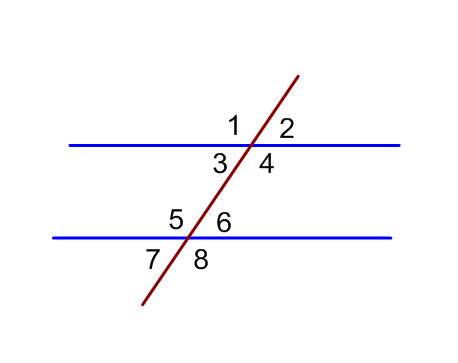 Corresponding Angles				Alternate Interior AnglesAlternate Exterior Angles			Co-interior Angles (or Consecutive Interior Angles) 